2014全國手語交流研習營簡章一、活動目的：以寓教於樂的教學模式、討論方式，拓展學員學習領域，在系列課程中，與來自各縣市的手語翻譯員透過學習、實例探討及實務分享，對手語翻譯服務工作有更深入的了解。二、指導單位：高雄市政府社會局三、承辦單位：財團法人平安社會福利慈善事業基金會四、活動日期：103年8月30日（六）～8月31日（日）五、活動地點：高雄國軍英雄館 三樓 第一會議室（高雄市苓雅區五福三路145號）六、參加對象：從事手語翻譯工作、社會福利單位或接觸聽語障者等相關人員。七、報名費用：新台幣1,500元整《不住宿者1,200元》
（含兩天一夜活動費、課程、膳食、四人房住宿、保險）
【完成繳費優惠：5月30日前9折優惠、6月30日前95折優惠】八、報名截止：即日起至7月31日止（100名，額滿即止，以完成報名繳費為序）九、報名方式：填寫本活動報名表後e-mail或傳真至高雄市手語服務中心
匯款至：國泰世華銀行(古亭分行)	帳號：030-50-603194-6
戶名：財團法人平安社會福利慈善事業基金會★請於送出報名資料、匯款完成後來電確認，以確保完成報名作業！
聯絡人：歐素碧	電話：(07)962-0336#19	傳真：(07)962-0338
E-mail：sls9620336@gmail.com備　　註：1、6月30日前完成匯款享有優惠，請直接匯入折扣之後的金額。2、7月31日前取消，全額退費(匯款手續費自付)；8月取消恕無法退費。3、參加學員宜著褲裝，並請遵守研習營規定，請攜帶適合之衣著。4、請攜帶個人用品及藥品（拖鞋、毛巾、牙刷、環保筷、環保杯等）。
【國軍英雄館住宿含早餐、附盥洗用具】5、全程參加者，由平安基金會發給研習結業證書。6、交通資訊如下：
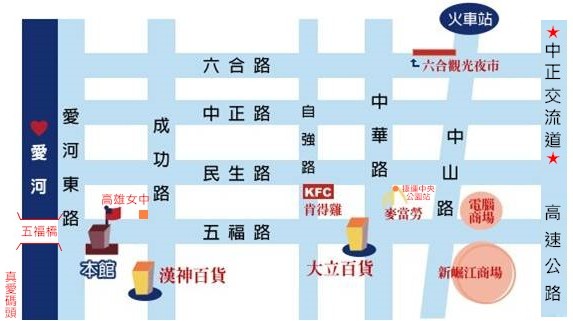 ‧【高雄火車站】
搭100號公車至漢神百貨站下車，往回走成功一路至五福三路口左轉直走可抵達國軍英雄館，步行約8分鐘，車資12元上車投幣，回程於下車處對面漢神百貨大門旁候車。‧【高雄捷運紅線】
中央公園站１號出口，步行約12分鐘即可抵達國軍英雄館，或到站後搭乘捷運接駁公車紅20至高雄女中站，到站後步行約１分鐘。‧【自行開車】
中山高速公路下中正交流道，右轉中正一路再轉五福路。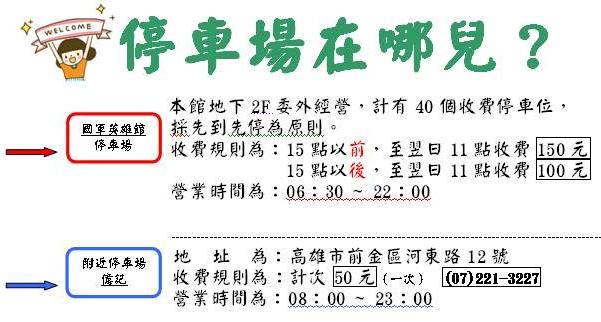 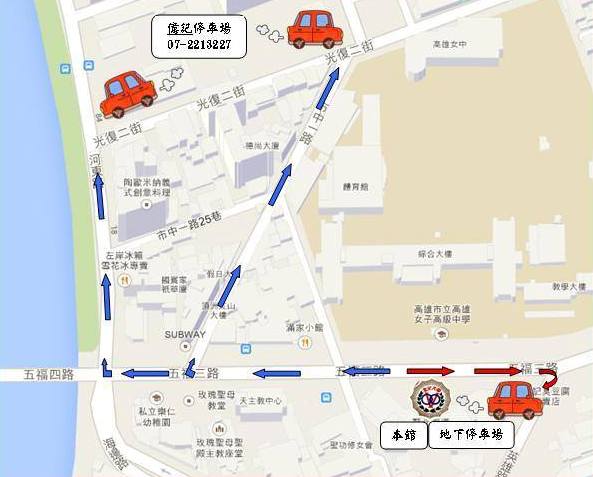 2014全國手語交流研習營課程表2014全國手語交流研習營報名表103年8月30日 星期六103年8月30日 星期六103年8月30日 星期六時　間課程內容講　師08:30～09:50報到.分組.開訓10:00～12:00如何搞懂自然手語的難譯字吳家瑜 (聾人老師)
李振輝 (聽人老師)12:00～13:00中餐及午休13:00～14:30狀況劇
(分小組進行)邵清立	(聾人老師)
各組隊輔	(聾人老師)14:30～17:30闖關遊戲～成果驗收由各組隊輔擔任關主17:30～18:00分配房間18:00～19:30晚餐及休息（黃鶴樓餐廳）19:30～20:30小小聯歡會王瑞舟 (捲毛老師)20:30～夜遊愛河畔
＊請結伴同行＊103年8月31日 星期日103年8月31日 星期日103年8月31日 星期日時　間課程內容講　師06:30～08:30早　餐08:30～08:50緊鑼密鼓準備上場09:00～10:00各小組實際操演顧玉山 (聾人老師)
李振輝 (聽人老師)10:00～12:00手語藝術的視覺策略顧玉山 (聾人老師)
李振輝 (聽人老師)12:00～12:30午　餐12:30～歡樂賦歸（期待明年再相見）歡樂賦歸（期待明年再相見）姓名出生年月日出生年月日身分證字號身分證字號服務單位
(就讀學校)職稱
(科系)職稱
(科系)通訊地址□□□-□□□□□-□□□□□-□□□□□-□□□□□-□□□□□-□□□□□-□□聯絡方式日：日：夜：夜：夜：手機：手機：聯絡方式E-mail：E-mail：E-mail：E-mail：E-mail：傳真：傳真：手語程度1.手語學習狀況（可複選）：
□沒學過，從未上過正式的相關手語課程。
□有，我的手語是跟聽障朋友(親屬)學習。
□有，上過正式的相關手語課程，研習時數約　　　　小時。
□有，參加手語社團習得。（學校或單位：　　　　　　　　　　）2.翻譯實務經驗（可複選）：
□於　　　年取得手語翻譯丙級證照。
□曾任　　　　縣．市手語翻譯團手譯員。
□現任　　　　縣．市手語翻譯團手譯員。
□任職於服務聽語障之社福單位。
□手語服務志工。3.您跟聽語障朋友的互動狀況？ □常常  □偶爾  □很少  □從未接觸1.手語學習狀況（可複選）：
□沒學過，從未上過正式的相關手語課程。
□有，我的手語是跟聽障朋友(親屬)學習。
□有，上過正式的相關手語課程，研習時數約　　　　小時。
□有，參加手語社團習得。（學校或單位：　　　　　　　　　　）2.翻譯實務經驗（可複選）：
□於　　　年取得手語翻譯丙級證照。
□曾任　　　　縣．市手語翻譯團手譯員。
□現任　　　　縣．市手語翻譯團手譯員。
□任職於服務聽語障之社福單位。
□手語服務志工。3.您跟聽語障朋友的互動狀況？ □常常  □偶爾  □很少  □從未接觸1.手語學習狀況（可複選）：
□沒學過，從未上過正式的相關手語課程。
□有，我的手語是跟聽障朋友(親屬)學習。
□有，上過正式的相關手語課程，研習時數約　　　　小時。
□有，參加手語社團習得。（學校或單位：　　　　　　　　　　）2.翻譯實務經驗（可複選）：
□於　　　年取得手語翻譯丙級證照。
□曾任　　　　縣．市手語翻譯團手譯員。
□現任　　　　縣．市手語翻譯團手譯員。
□任職於服務聽語障之社福單位。
□手語服務志工。3.您跟聽語障朋友的互動狀況？ □常常  □偶爾  □很少  □從未接觸1.手語學習狀況（可複選）：
□沒學過，從未上過正式的相關手語課程。
□有，我的手語是跟聽障朋友(親屬)學習。
□有，上過正式的相關手語課程，研習時數約　　　　小時。
□有，參加手語社團習得。（學校或單位：　　　　　　　　　　）2.翻譯實務經驗（可複選）：
□於　　　年取得手語翻譯丙級證照。
□曾任　　　　縣．市手語翻譯團手譯員。
□現任　　　　縣．市手語翻譯團手譯員。
□任職於服務聽語障之社福單位。
□手語服務志工。3.您跟聽語障朋友的互動狀況？ □常常  □偶爾  □很少  □從未接觸1.手語學習狀況（可複選）：
□沒學過，從未上過正式的相關手語課程。
□有，我的手語是跟聽障朋友(親屬)學習。
□有，上過正式的相關手語課程，研習時數約　　　　小時。
□有，參加手語社團習得。（學校或單位：　　　　　　　　　　）2.翻譯實務經驗（可複選）：
□於　　　年取得手語翻譯丙級證照。
□曾任　　　　縣．市手語翻譯團手譯員。
□現任　　　　縣．市手語翻譯團手譯員。
□任職於服務聽語障之社福單位。
□手語服務志工。3.您跟聽語障朋友的互動狀況？ □常常  □偶爾  □很少  □從未接觸1.手語學習狀況（可複選）：
□沒學過，從未上過正式的相關手語課程。
□有，我的手語是跟聽障朋友(親屬)學習。
□有，上過正式的相關手語課程，研習時數約　　　　小時。
□有，參加手語社團習得。（學校或單位：　　　　　　　　　　）2.翻譯實務經驗（可複選）：
□於　　　年取得手語翻譯丙級證照。
□曾任　　　　縣．市手語翻譯團手譯員。
□現任　　　　縣．市手語翻譯團手譯員。
□任職於服務聽語障之社福單位。
□手語服務志工。3.您跟聽語障朋友的互動狀況？ □常常  □偶爾  □很少  □從未接觸1.手語學習狀況（可複選）：
□沒學過，從未上過正式的相關手語課程。
□有，我的手語是跟聽障朋友(親屬)學習。
□有，上過正式的相關手語課程，研習時數約　　　　小時。
□有，參加手語社團習得。（學校或單位：　　　　　　　　　　）2.翻譯實務經驗（可複選）：
□於　　　年取得手語翻譯丙級證照。
□曾任　　　　縣．市手語翻譯團手譯員。
□現任　　　　縣．市手語翻譯團手譯員。
□任職於服務聽語障之社福單位。
□手語服務志工。3.您跟聽語障朋友的互動狀況？ □常常  □偶爾  □很少  □從未接觸緊急聯絡人姓名：	電話：	關係：姓名：	電話：	關係：姓名：	電話：	關係：姓名：	電話：	關係：姓名：	電話：	關係：姓名：	電話：	關係：姓名：	電話：	關係：膳食與住宿□葷食	□住宿□素食	□不住宿□葷食	□住宿□素食	□不住宿□葷食	□住宿□素食	□不住宿□葷食	□住宿□素食	□不住宿□葷食	□住宿□素食	□不住宿□葷食	□住宿□素食	□不住宿□葷食	□住宿□素食	□不住宿匯款資訊匯款日期：	匯款金額：	帳號末五碼：匯款日期：	匯款金額：	帳號末五碼：匯款日期：	匯款金額：	帳號末五碼：匯款日期：	匯款金額：	帳號末五碼：匯款日期：	匯款金額：	帳號末五碼：匯款日期：	匯款金額：	帳號末五碼：匯款日期：	匯款金額：	帳號末五碼：備註個人資料提供同意書：1.本會（平安基金會）取得您的個人資料，目的在於進行招生等相關工作，蒐集、處理及使用您的個人資料是受到個人資料保護法及相關法令之規範。2.您瞭解此一同意書符合個人資料保護法及相關法規之要求，具有書面同意本會蒐集、處理及使用您的個人資料之效果；您可自由選擇是否提供本會您的個人資料。3.本同意書如有未盡事宜，依個人資料保護法或其他相關法規之規定辦理。□我已詳閱本同意書，瞭解並同意受同意書之拘束（請打勾）	簽名：		日期：	個人資料提供同意書：1.本會（平安基金會）取得您的個人資料，目的在於進行招生等相關工作，蒐集、處理及使用您的個人資料是受到個人資料保護法及相關法令之規範。2.您瞭解此一同意書符合個人資料保護法及相關法規之要求，具有書面同意本會蒐集、處理及使用您的個人資料之效果；您可自由選擇是否提供本會您的個人資料。3.本同意書如有未盡事宜，依個人資料保護法或其他相關法規之規定辦理。□我已詳閱本同意書，瞭解並同意受同意書之拘束（請打勾）	簽名：		日期：	個人資料提供同意書：1.本會（平安基金會）取得您的個人資料，目的在於進行招生等相關工作，蒐集、處理及使用您的個人資料是受到個人資料保護法及相關法令之規範。2.您瞭解此一同意書符合個人資料保護法及相關法規之要求，具有書面同意本會蒐集、處理及使用您的個人資料之效果；您可自由選擇是否提供本會您的個人資料。3.本同意書如有未盡事宜，依個人資料保護法或其他相關法規之規定辦理。□我已詳閱本同意書，瞭解並同意受同意書之拘束（請打勾）	簽名：		日期：	個人資料提供同意書：1.本會（平安基金會）取得您的個人資料，目的在於進行招生等相關工作，蒐集、處理及使用您的個人資料是受到個人資料保護法及相關法令之規範。2.您瞭解此一同意書符合個人資料保護法及相關法規之要求，具有書面同意本會蒐集、處理及使用您的個人資料之效果；您可自由選擇是否提供本會您的個人資料。3.本同意書如有未盡事宜，依個人資料保護法或其他相關法規之規定辦理。□我已詳閱本同意書，瞭解並同意受同意書之拘束（請打勾）	簽名：		日期：	個人資料提供同意書：1.本會（平安基金會）取得您的個人資料，目的在於進行招生等相關工作，蒐集、處理及使用您的個人資料是受到個人資料保護法及相關法令之規範。2.您瞭解此一同意書符合個人資料保護法及相關法規之要求，具有書面同意本會蒐集、處理及使用您的個人資料之效果；您可自由選擇是否提供本會您的個人資料。3.本同意書如有未盡事宜，依個人資料保護法或其他相關法規之規定辦理。□我已詳閱本同意書，瞭解並同意受同意書之拘束（請打勾）	簽名：		日期：	個人資料提供同意書：1.本會（平安基金會）取得您的個人資料，目的在於進行招生等相關工作，蒐集、處理及使用您的個人資料是受到個人資料保護法及相關法令之規範。2.您瞭解此一同意書符合個人資料保護法及相關法規之要求，具有書面同意本會蒐集、處理及使用您的個人資料之效果；您可自由選擇是否提供本會您的個人資料。3.本同意書如有未盡事宜，依個人資料保護法或其他相關法規之規定辦理。□我已詳閱本同意書，瞭解並同意受同意書之拘束（請打勾）	簽名：		日期：	個人資料提供同意書：1.本會（平安基金會）取得您的個人資料，目的在於進行招生等相關工作，蒐集、處理及使用您的個人資料是受到個人資料保護法及相關法令之規範。2.您瞭解此一同意書符合個人資料保護法及相關法規之要求，具有書面同意本會蒐集、處理及使用您的個人資料之效果；您可自由選擇是否提供本會您的個人資料。3.本同意書如有未盡事宜，依個人資料保護法或其他相關法規之規定辦理。□我已詳閱本同意書，瞭解並同意受同意書之拘束（請打勾）	簽名：		日期：	